Publicado en  el 05/07/2016 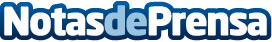 Lorca invertirá 1,4 millones más en alquiler y reparación de las viviendas dañadas por el terremoto de 2011La Comisión Mixta, formada por Comunidad Autónoma, Gobierno central y Ayuntamiento de Lorca, autorizó recientemente 1.417.932 euros más en ayudas para atender necesidades de reparación, reconstrucción y alojamiento como consecuencia de los terremotos de 2011Datos de contacto:Nota de prensa publicada en: https://www.notasdeprensa.es/lorca-invertira-14-millones-mas-en-alquiler-y_1 Categorias: Sociedad Murcia Solidaridad y cooperación Construcción y Materiales http://www.notasdeprensa.es